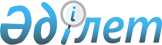 О внесении изменений и дополнений в решение маслихата Мамлютского района Северо-Казахстанской области от 29 декабря 2018 года № 42/2 "Об утверждении бюджета города Мамлютка Мамлютского района Северо-Казахстанской области на 2019-2021 годы"Решение маслихата Мамлютского района Северо-Казахстанской области от 12 апреля 2019 года № 48/2. Зарегистрировано Департаментом юстиции Северо-Казахстанской области 15 апреля 2019 года № 5346
      В соответствии со статьями 106 и 109-1 Бюджетного кодекса Республики Казахстан от 4 декабря 2008 года, пунктом 2-7 статьи 6 Закона Республики Казахстан от 23 января 2001 года "О местном государственном управлении и самоуправлении в Республике Казахстан" маслихат Мамлютского района Северо-Казахстанской области РЕШИЛ:
      1. Внести в решение маслихата Мамлютского района Северо-Казахстанской области "Об утверждении бюджета города Мамлютка Мамлютского района Северо-Казахстанской области на 2019-2021 годы" от 29 декабря 2018 года № 42/2 (опубликовано 16 января 2019 года в эталонном контрольном банке нормативных правовых актов Республики Казахстан в электронном виде, зарегистрировано в Реестре государственной регистрации нормативных правовых актов под № 5150) следующие изменения и дополнения:
      пункт 1 изложить в следующей редакции: 
       "1. Утвердить бюджет города Мамлютка Мамлютского района Северо-Казахстанской области на 2019-2021 годы согласно приложениям 1, 2 и 3 соответственно к настоящему решению, в том числе на 2019 год в следующих объемах:
      1) доходы –50073 тысячи тенге:
      налоговые поступления – 26517 тысяч тенге;
      неналоговые поступления – 681 тысяча тенге;
      поступления от продажи основного капитала – 0 тысяч тенге;
      поступления трансфертов – 22875 тысяч тенге;
      2) затраты – 55039,2 тысяч тенге;
      3) чистое бюджетное кредитование – 0 тысяч тенге:
      бюджетные кредиты– 0 тысяч тенге;
      погашение бюджетных кредитов – 0 тысяч тенге;
      4) сальдо по операциям с финансовыми активами – 0 тысяч тенге:
      приобретение финансовых активов – 0 тысяч тенге;
      поступление от продажи финансовых активов государства – 0 тысяч тенге;
      5) дефицит (профицит) бюджета – -4966,2 тысяч тенге;
      6) финансирование дефицита (использование профицита) бюджета – 4966,2 тысяч тенге;
      поступления займов – 0 тысяч тенге;
      погашение займов – 0 тысяч тенге;
      используемые остатки бюджетных средств – 4966,2 тысяч тенге.";
      дополнить пунктами 5-1, 5-2 следующего содержания:
       "5-1. Учесть в бюджете объемы целевых текущих трансфертов передаваемых из районного бюджета в бюджет коммунального государственного учреждения "Аппарат акима города Мамлютка Северо-Казахстанской области" на 2019 год, в сумме 4710,0 тысяч тенге.
      5-2. Направить свободные остатки бюджетных средств, сложившихся на 1 января 2019 года в сумме 4966,2 тысяч тенге на расходы по бюджетным программам, согласно приложению 4.".
      Приложение 1 к указанному решению изложить в новой редакции согласно приложению 1 к настоящему решению.
      Указанное решение дополнить приложением 4, согласно приложению 2 к настоящему решению.
      2. Настоящее решение вводится в действие с 1 января 2019 года. Бюджет города Мамлютка Мамлютского района Северо-Казахстанской области на 2019 год Направление свободных остатков бюджетных средств, сложившихся на 1 января 2019 года
					© 2012. РГП на ПХВ «Институт законодательства и правовой информации Республики Казахстан» Министерства юстиции Республики Казахстан
				Приложение 1 к решению маслихата Мамлютского района Северо-Казахстанской области от 12 апреля 2019 года № 48/2Приложение 1 к решению маслихата Мамлютского района Северо-Казахстанской области от 29 декабря 2018 года № 42/2
Категория
Категория
Категория
Наименование
Сумма, тысяч тенге
Класс
Класс
Наименование
Сумма, тысяч тенге
Подкласс
Наименование
Сумма, тысяч тенге
1
2
3
4
5
1) Доходы
50073
1
Налоговые поступления
26517
01
Подоходный налог
14062
2
Индивидуальный подоходный налог
14062
04
Налоги на собственность
12455
1
Налоги на имущество
256
3
Земельный налог
1990
4
Налог на транспортные средства 
10209
2
Неналоговые поступления
681
01
Доходы от государственной собственности
681
5
Доходы от аренды имущества, находящегося в государственной собственности
681
3
Поступления от продажи основного капитала
0
4
Поступления трансфертов
22875
02
Трансферты из вышестоящих органов государственного управления
22875
3
Трансферты из районного (города областного значения) бюджета
22875
Функциональная группа
Функциональная группа
Функциональная группа
Наименование
Сумма, тысяч тенге
Администратор бюджетных программ
Администратор бюджетных программ
Наименование
Сумма, тысяч тенге
Программа
Наименование
Сумма, тысяч тенге
1
2
3
4
5
2) Затраты
55039,2
01
Государственные услуги общего характера
26687,8
124
Аппарат акима города районного значения, села, поселка,сельского округа
26687,8
001
Услуги по обеспечению деятельности акима города районного значения, села, поселка, сельского округа
26547,8
022
Капитальные расходы государственного органа
140
07
Жилищно-коммунальное хозяйство
16820
124
Аппарат акима города районного значения, села, поселка, сельского округа
16820
008
Освещение улиц в населенных пунктах
13707
010
Содержание мест захоронений и погребение безродных 
63
011
Благоустройство и озеленение населенных пунктов
3050
12
Транспорт и коммуникации
11531,4
124
Аппарат акима города районного значения, села, поселка, сельского округа
11531,4
013
Обеспечение функционирования автомобильных дорог в городах районного значения, селах, поселках, сельских округах
11531,4
3) Чистое бюджетное кредитование
0
Бюджетные кредиты
0
5
Погашение бюджетных кредитов
0
4) Сальдо по операциям с финансовыми активами
0
Приобретение финансовых активов
0
 6
Поступления от продажи финансовых активов государства
0
5) Дефицит (профицит) бюджета
-4966,2
6) Финансирование дефицита (использование профицита) бюджета
4966,2
7
Поступления займов
0
16
Погашение займов
0
Категория
Категория
Категория
Наименование
Сумма, тысяч тенге
Класс
Класс
Наименование
Сумма, тысяч тенге
Подкласс
Наименование
Сумма, тысяч тенге
8 
Используемые остатки бюджетных средств
4966,2
01
Остатки бюджетных средств
 4966,2
1
Свободные остатки бюджетных средств
 4966,2Приложение 2 к решению маслихата Мамлютского района Северо-Казахстанской области от 12 апреля 2019 года № 48/2Приложение 4 к решению маслихата Мамлютского района Северо-Казахстанской области от 29 декабря 2018 года № 42/2
Функциональная группа
Функциональная группа
Функциональная группа
Наименование
Сумма, тысяч тенге
Администратор бюджетных программ
Администратор бюджетных программ
Наименование
Сумма, тысяч тенге
Программа
Наименование
Сумма, тысяч тенге
1
2
3
4
5
01
Государственные услуги общего характера
2515,8
124
Аппарат акима города районного значения, села, поселка,сельского округа
2515,8
001
Услуги по обеспечению деятельности акима города районного значения, села, поселка, сельского округа
2375,8
022
Капитальные расходы государственного органа
140
12
Транспорт и коммуникации
2450,4
124
Аппарат акима города районного значения, села, поселка,сельского округа
2450,4
013
Обеспечение функционирования автомобильных дорог в городах районного значения, селах, поселках, сельских округах
2450,4
Итого:
4966,2